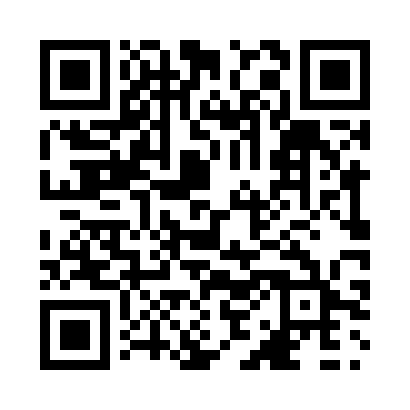 Prayer times for Peers, Alberta, CanadaMon 1 Jul 2024 - Wed 31 Jul 2024High Latitude Method: Angle Based RulePrayer Calculation Method: Islamic Society of North AmericaAsar Calculation Method: HanafiPrayer times provided by https://www.salahtimes.comDateDayFajrSunriseDhuhrAsrMaghribIsha1Mon3:335:191:487:2910:1712:022Tue3:345:201:487:2910:1612:023Wed3:345:211:487:2910:1612:024Thu3:355:221:497:2910:1512:025Fri3:365:231:497:2810:1512:026Sat3:365:241:497:2810:1412:017Sun3:375:251:497:2810:1312:018Mon3:375:261:497:2810:1212:019Tue3:385:271:497:2710:1112:0010Wed3:395:281:497:2710:1112:0011Thu3:395:291:507:2610:1011:5912Fri3:405:301:507:2610:0911:5913Sat3:415:321:507:2510:0811:5914Sun3:415:331:507:2510:0611:5815Mon3:425:341:507:2410:0511:5816Tue3:435:361:507:2410:0411:5717Wed3:435:371:507:2310:0311:5618Thu3:445:381:507:2210:0211:5619Fri3:455:401:507:2210:0011:5520Sat3:465:411:507:219:5911:5421Sun3:465:431:507:209:5711:5422Mon3:475:441:507:199:5611:5323Tue3:485:461:517:199:5511:5224Wed3:495:471:517:189:5311:5225Thu3:495:491:517:179:5111:5126Fri3:505:501:517:169:5011:5027Sat3:515:521:517:159:4811:4928Sun3:525:541:507:149:4711:4829Mon3:535:551:507:139:4511:4730Tue3:535:571:507:129:4311:4731Wed3:545:591:507:119:4111:46